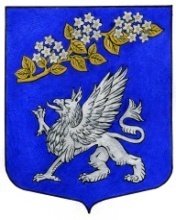 МУНИЦИПАЛЬНЫЙ СОВЕТ ВНУТРИГОРОДСКОГО МУНИЦИПАЛЬНОГО ОБРАЗОВАНИЯ ГОРОДА ФЕДЕРАЛЬНОГО ЗНАЧЕНИЯ САНКТ-ПЕТЕРБУРГА МУНИЦИПАЛЬНЫЙ ОКРУГ ПРАВОБЕРЕЖНЫЙVI  СОЗЫВРЕШЕНИЕ 25 марта 2021 г.	         № 19О внесении изменений в прогнозный план приватизации муниципального имущества внутригородского муниципального образования Санкт-Петербурга муниципальный округ Правобережный на 2021 год, утвержденный решением муниципального совета от 10.02.2020 № 52	В  соответствии с Федеральным законом от 21.12.2001 N 178-ФЗ «О приватизации государственного и муниципального имущества», Положением о порядке и условиях приватизации муниципального имущества внутригородского муниципального образования Санкт-Петербурга муниципальный округ Правобережный, утвержденным решением муниципального совета от 10.12.2020 № 51 и Уставом МО Правобережный муниципальный совет РЕШИЛ:Внести изменения в прогнозный план приватизации муниципального имущества внутригородского муниципального образования Санкт-Петербурга муниципальный округ Правобережный на 2021 год, утвержденный решением муниципального совета от 10.02.2020 № 52, изложив его в редакции согласно приложению к настоящему решению.Опубликовать настоящее решение в информационно-публицистическом бюллетене «Оккервиль» и разместить на официальном сайте МО Правобережный в сети «Интернет».Настоящее решение вступает в силу со дня его официального опубликования. Глава муниципального образования,исполняющий полномочия председателямуниципального совета								    Н.Н. БеляевПриложение к решению Муниципального совета 
МО Правобережныйот 25.03.2021 № 19Прогнозный план приватизации муниципального имущества  внутригородского муниципального образования города федерального значения Санкт-Петербурга муниципальный округ Правобережный на 2021 годНаименование имуществаМесто нахожденияимуществаПредполагаемый срок приватизацииАвтомобиль легковой KIA XM FL (Sorento)  2015 год выпускаг. Санкт-Петербург2 квартал 2021 года